附件一：培训内容中望软件培训内容：整体介绍：软件操作界面、初始绘图设置、命令调用方式、作图原则等。基本绘图命令讲解；辅助绘图命令讲解：选择集设置、查看图形命令、对象捕捉设置、图层等；基本编辑命令讲解；常用插入命令讲解：图块、外部参照等；常用对象及特性编辑命令讲解：编辑对象特性、特性匹配、修改图像对象属性、编辑多段线、编辑样条曲线、编辑多线、对象裁剪、分解、对齐、对象编组等；其他常用命令讲解：查询、主谓操作和动宾操作、重生成、设计中心、标注、布局、打印样式等。附件二：报到和培训地点报到地点：旅苑酒店大堂（杭州市萧山区高教园区浙江建设职业技术学院南大门旁边）酒店电话：0571-83730555（下方是学校鸟瞰图）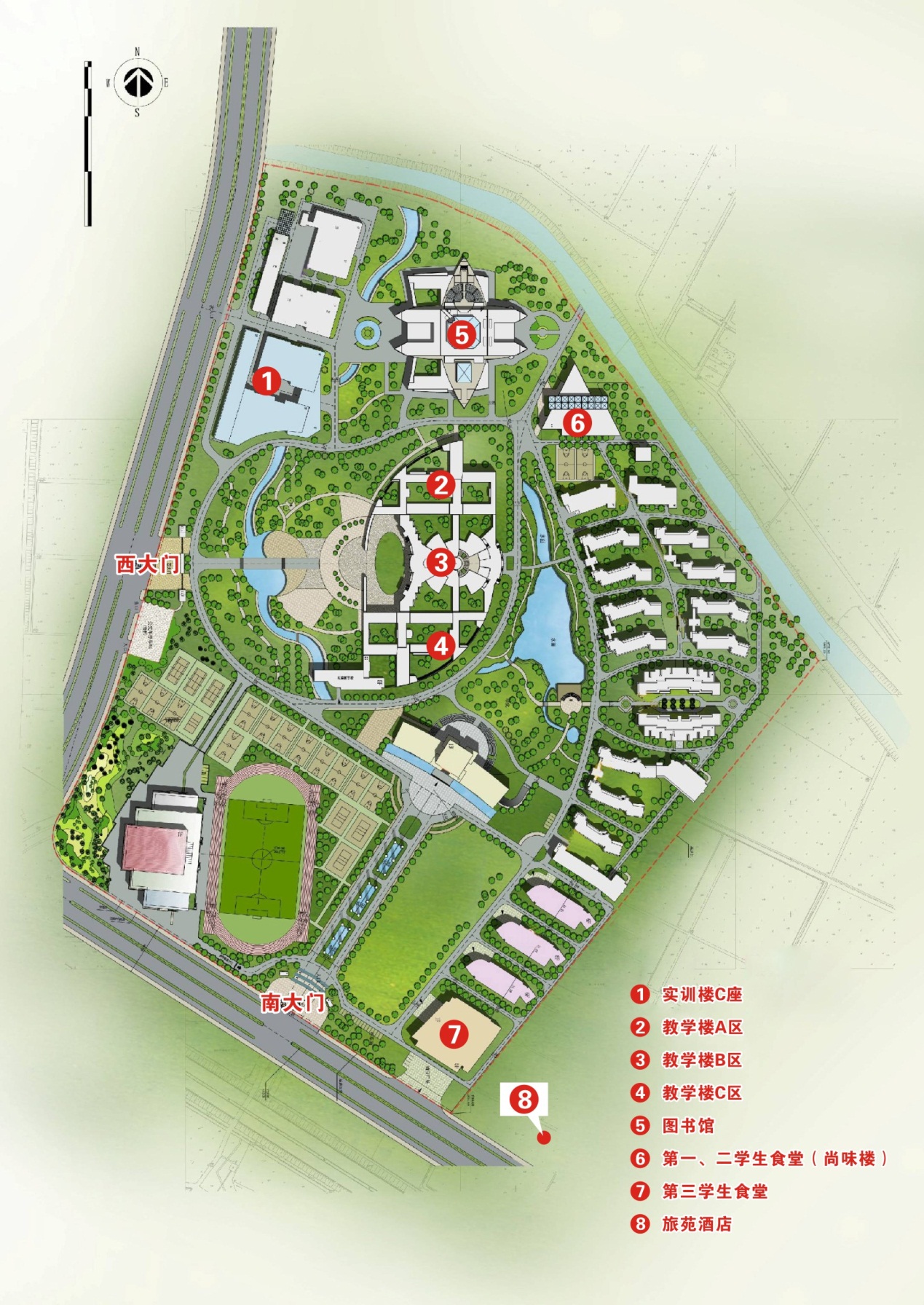 附件三：交通建议火车东站：K28路、K111到闸弄口，换乘公交K323城站火车站：K100到庆春广场东换乘K323公交K323路线：艮山流水苑－闸弄口新村－艮新天桥南－新塘路严家弄口－景芳五区－庆春广场东(基督教崇一堂)－利二村－万向初中-新中村北－新安村北－二桥村－传化物流－建设学院－旅游学院（旅苑酒店）公交K328路线：九堡客运中心－传化物流步行10分钟到建设学院－旅苑酒店机场：打车到学校最便捷。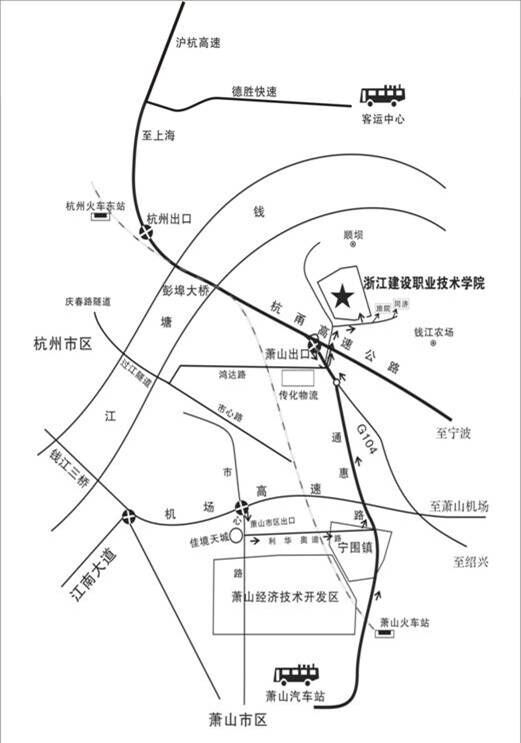 时间培训内容培训人第一天上午8:30-11:30建筑施工图识读与绘图邬京虹第一天上午8:30-11:30结构施工图识读与绘图夏玲涛第一天下午13:30-17:30本届竞赛筹备情况通报及答疑赛项专家第一天下午13:30-17:30中望CAD教育版软件培训中望工程师第二天上午8:30-11:30中望CAD教育版软件培训中望工程师第二天下午13:30-17:30识图考核第二天下午13:30-17:30软件答疑